ЧОРТКІВСЬКА   МІСЬКА    РАДА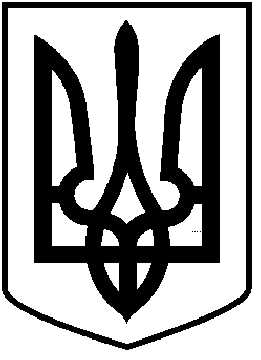 ВИКОНАВЧИЙ   КОМІТЕТРІШЕННЯ (проєкт)«___»____________20__року             м. Чортків                                      №_______1Про продовження терміну дії паспорта прив’язки розміщення трьох зблокованих стаціонарних тимчасових споруд за адрессою: вул. Подільська, 2, м. Чортків, Тернопільська обл..        Розглянувши заяву ТОВ «Євротрест» (код ЄДРПОУ: 24636045) в особі директора Олешка О.М. № 20-13/1274-В від 12.04.2024, представлені матеріали, відповідно до статті 28 Закону України «Про регулювання містобудівної діяльності», підпунктів 4, 5 пункту 1 постанови Кабінету Міністрів України від 18.03.2022 № 314 «Деякі питання забезпечення провадження господарської діяльності в умовах воєнного стану», пункту 2.18. Порядку розміщення тимчасових споруд для провадження підприємницької діяльності, затвердженого наказом Міністерства регіонального розвитку, будівництва та житлово-комунального господарства України від 21.10.2011 № 244, керуючись статтею 30, 52, частиною 6 статті 59 Закону України  «Про місцеве самоврядування в Україні» виконавчий комітет міської радиВИРІШИВ :Продовжити термін дії паспорта прив’язки розміщення трьох зблокованих стаціонарних тимчасових споруд по вул. Подільська, 2 в м. Чортків, (№ 01 від 26.03.2012, погодженого відділом містобудування, архітектури Чортківської міської ради) на період воєнного стану та три місяці з дня його припинення чи скасування.Копію рішення направити у відділ архітектури та містобудівного кадастру міської ради, заявнику.Контроль за виконанням даного рішення покласти на заступника міського голови з питань діяльності виконавчих органів міської ради Наталію ВОЙЦЕХОВСЬКУ.Міський голова                                                               Володимир  ШМАТЬКОАлеся ВасильченкоНаталія ВойцеховськаНаталія ГладунАндрій ПольнийВасиль Грещук